MATERIALE SCOLASTICO 	CLASSE 1a QUADERNONI A QUADRETTI DA 1 cm PER TUTTE LE MATERIE.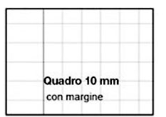 COPERTINE: BLU MATEMATICA E GEOMETRIA, ITALIANO ROSSA, GRAMMATICA GIALLA, INGLESE AZZURRA, SCIENZE VERDE, MUSICA VIOLA, TECNOLOGIA BIANCA, STORIA E GEOGRAFIA ARANCIONE, RELIGIONE ROSA.SI CONSIGLIA: PER EVITARE L’ABUSO DELLA PLASTICA DI PRENDERE I QUADERNONI CON LA COPERTINA A TINTA UNITA, CHE SI TROVANO IN TUTTI I SUPERMERCATI. ASTUCCIO.DIARIO (  SARA’ IL NOSTRO/VOSTRO STRUMENTO DI COMUNICAZIONE)TOVAGLIETTA PER LA MERENDA.CLASSE 2aCOME LO SCORSO ANNO: QUADRETTI DA 1 cm E RIGHE GRANDICLASSE 3a- 4a - 5aQUADRETTI DA MEZZO cm. E RIGHE DEL CORSIVO.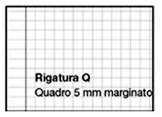 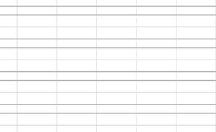 